科勒优选-微信小程序广 告 主：科勒 KOHLER所属行业：家居卫浴（耐消）执行时间：2022.01.01-12.31参选类别：移动营销类营销背景品牌方科勒作为一个成立将近150年的品牌，一直在用前沿设计和丰富功能为消费者缔造优雅生活。客户部门的主要职责是一以贯之地吸引年轻消费群体，并将线上流量转化到线下门店，帮助生意的持续增长。营销目标经过和客户的充分沟通，我们将客户诉求进行了5个维度的目标拆解：新会员获取老会员留存线上线下流量互通微信生态圈精细化门店营销策略与创意【新会员获取】通过游戏化玩法让用户在认识品牌产品的过程中，激励用户主动进行社交裂变，裂变成功的消费者可以获得多重奖励。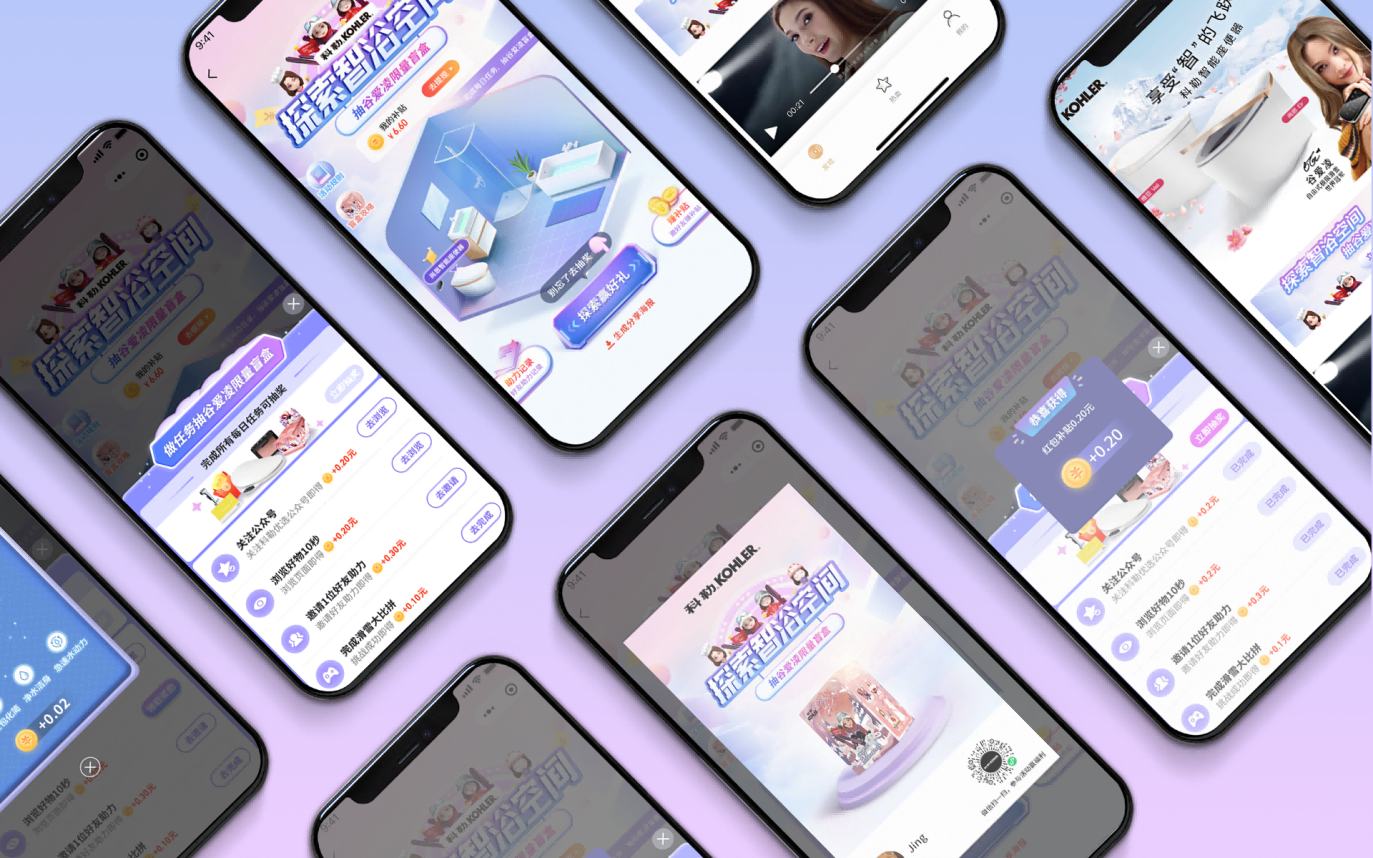 【老会员留存】消费者可以通过游戏任务和抽奖获得舞力值（积分），通过引导消费者冲榜的方式实现用户留存。我们在这个基础上，将抽奖可获得的舞力值设定为随机值，使得游戏在长期运营中让前期参与的玩家由于被追赶而持续留存，让后期参与的玩家可以追赶前面的玩家而持续留存。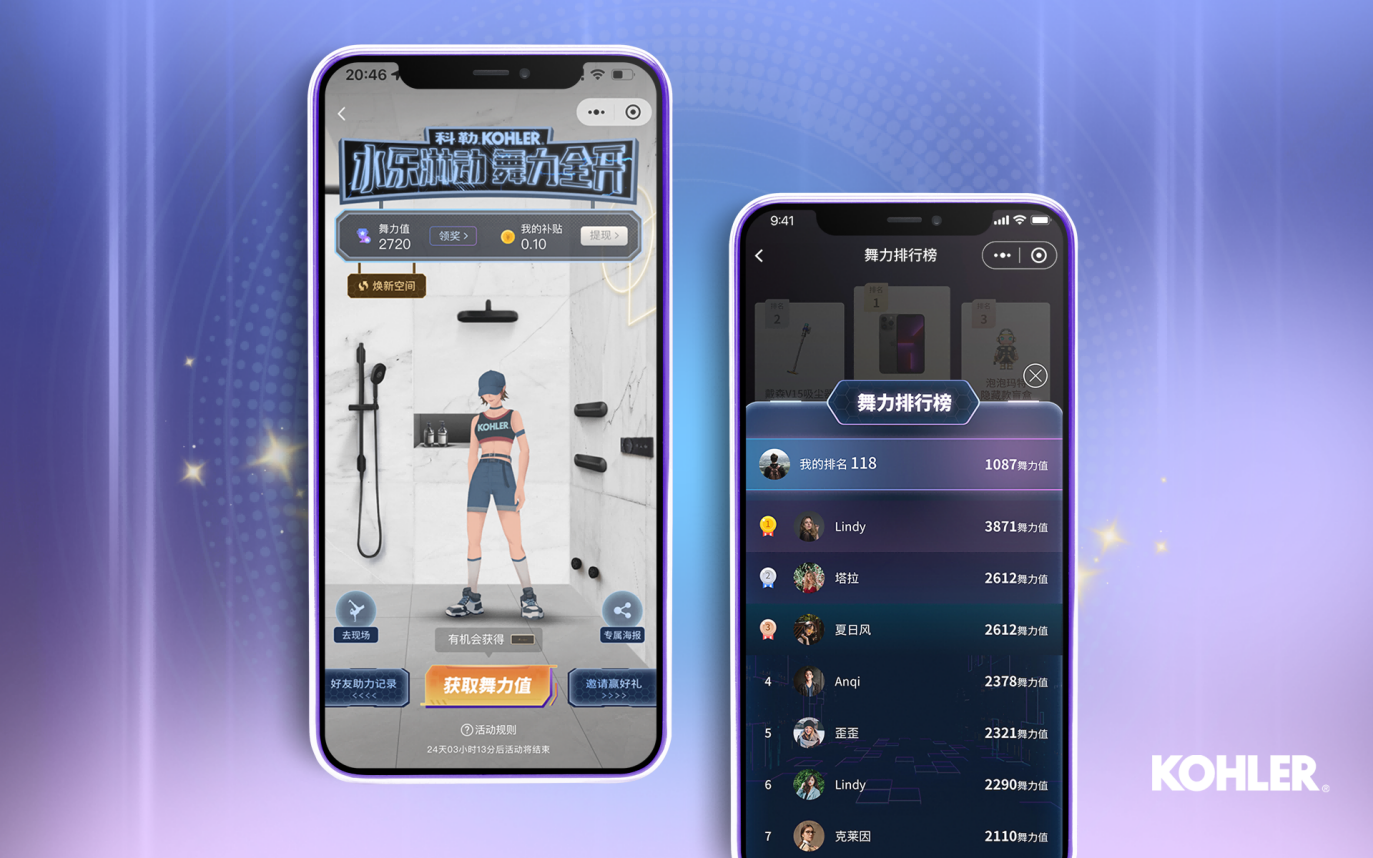 【线上线下流量互通】结合线下活动进行数字营销，通过现场签到打开等方式将线下流量进行线上转化。同时，在线上设置打卡任务和活动介绍等方式，将线上流量反哺到线下营销活动，帮助品牌以更落地的方式触达消费者。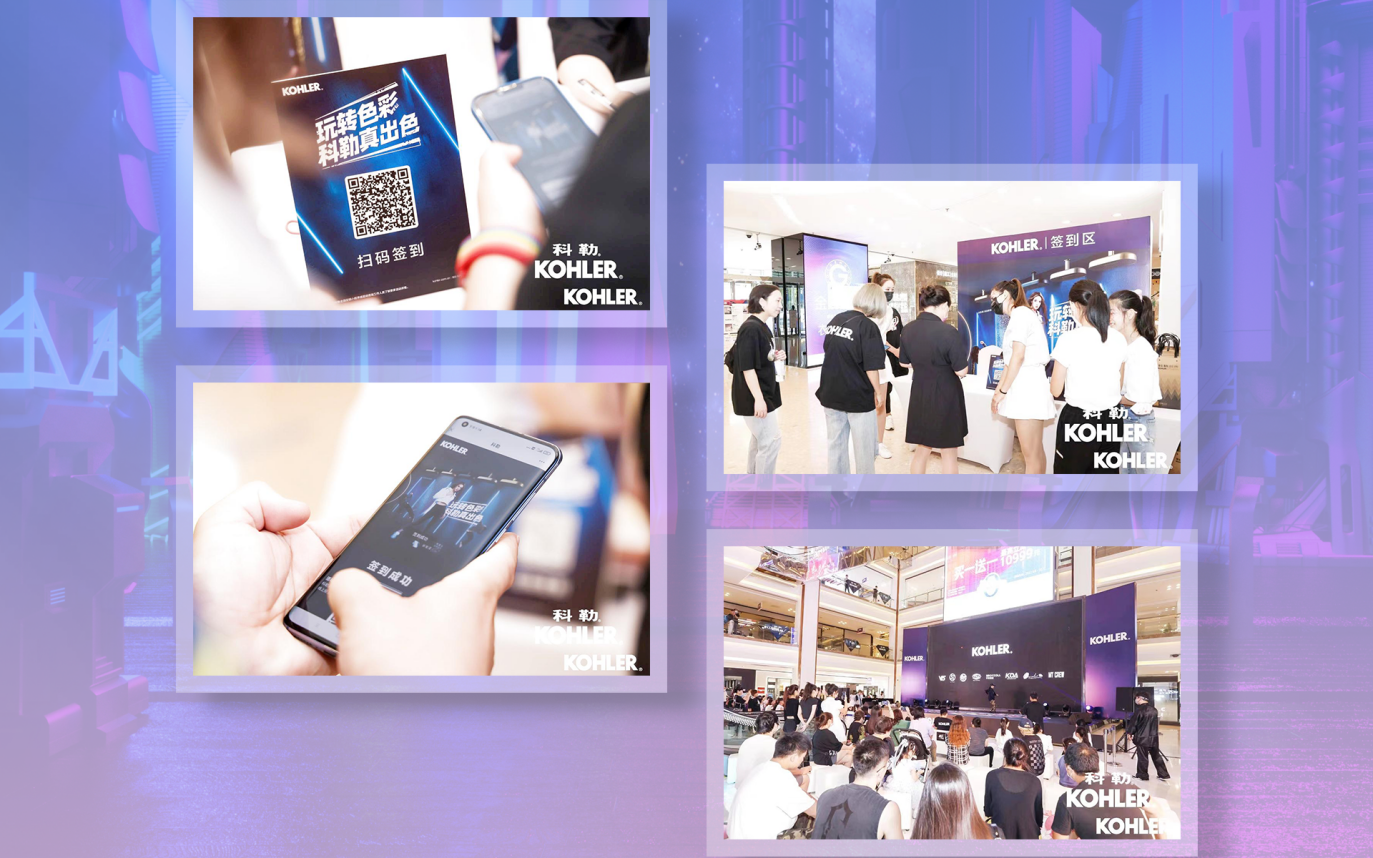 【微信生态圈】从经营者角度出发，整体看微信生态的数字营销。通过加企微领取专业家装设计师免费设计服务的方式，将小程序的易损耗流量引入到更沉淀的企微私域，实现品牌内部资源的多维互通和高效利用。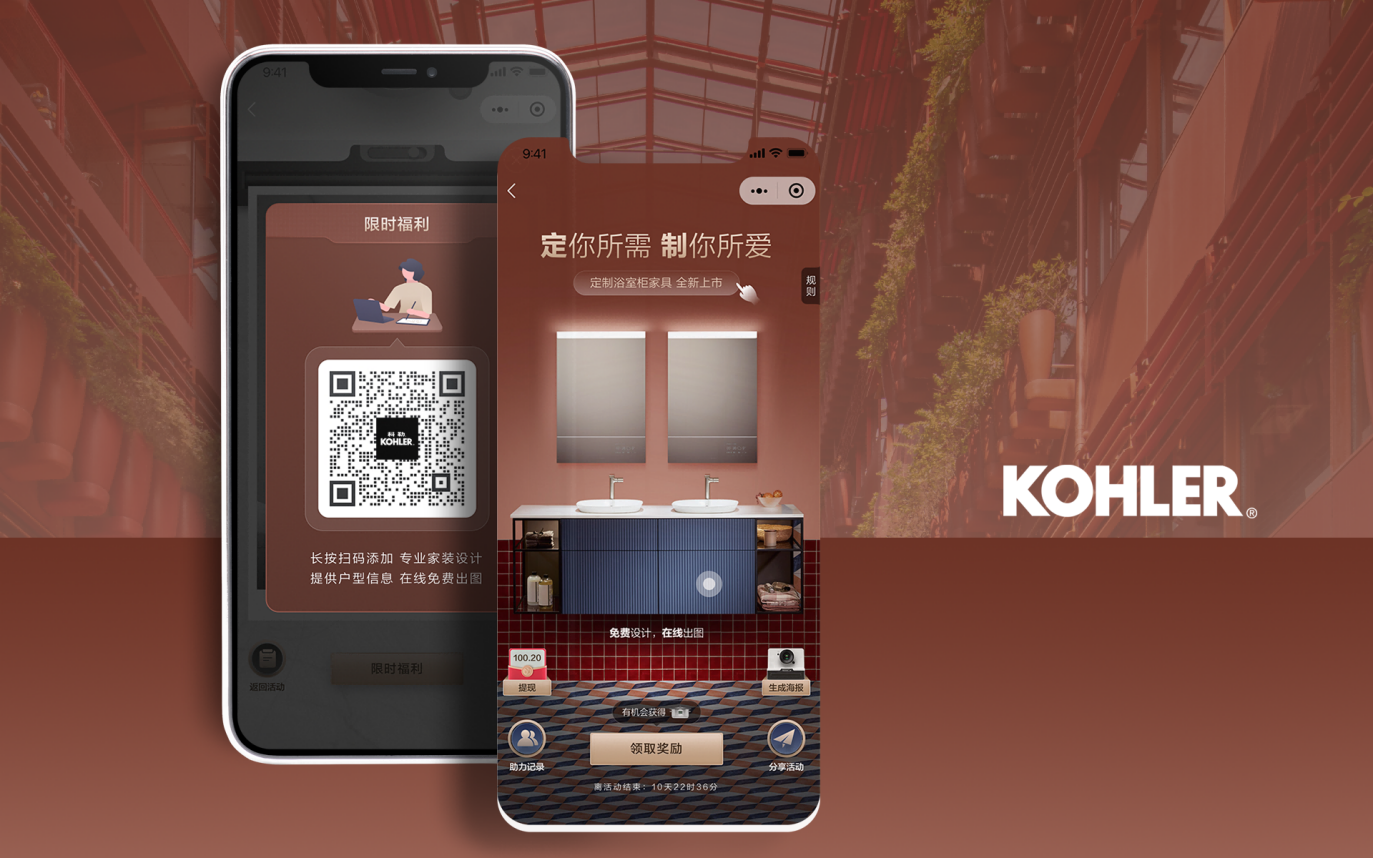 【精细化门店营销】告别粗放营销，全面拥抱精细化运营。我们将线上运营活动的精度细化到门店，赋予门店根据自身客群定制商品或礼品的能力，让每家门店都能成为生意的主人翁。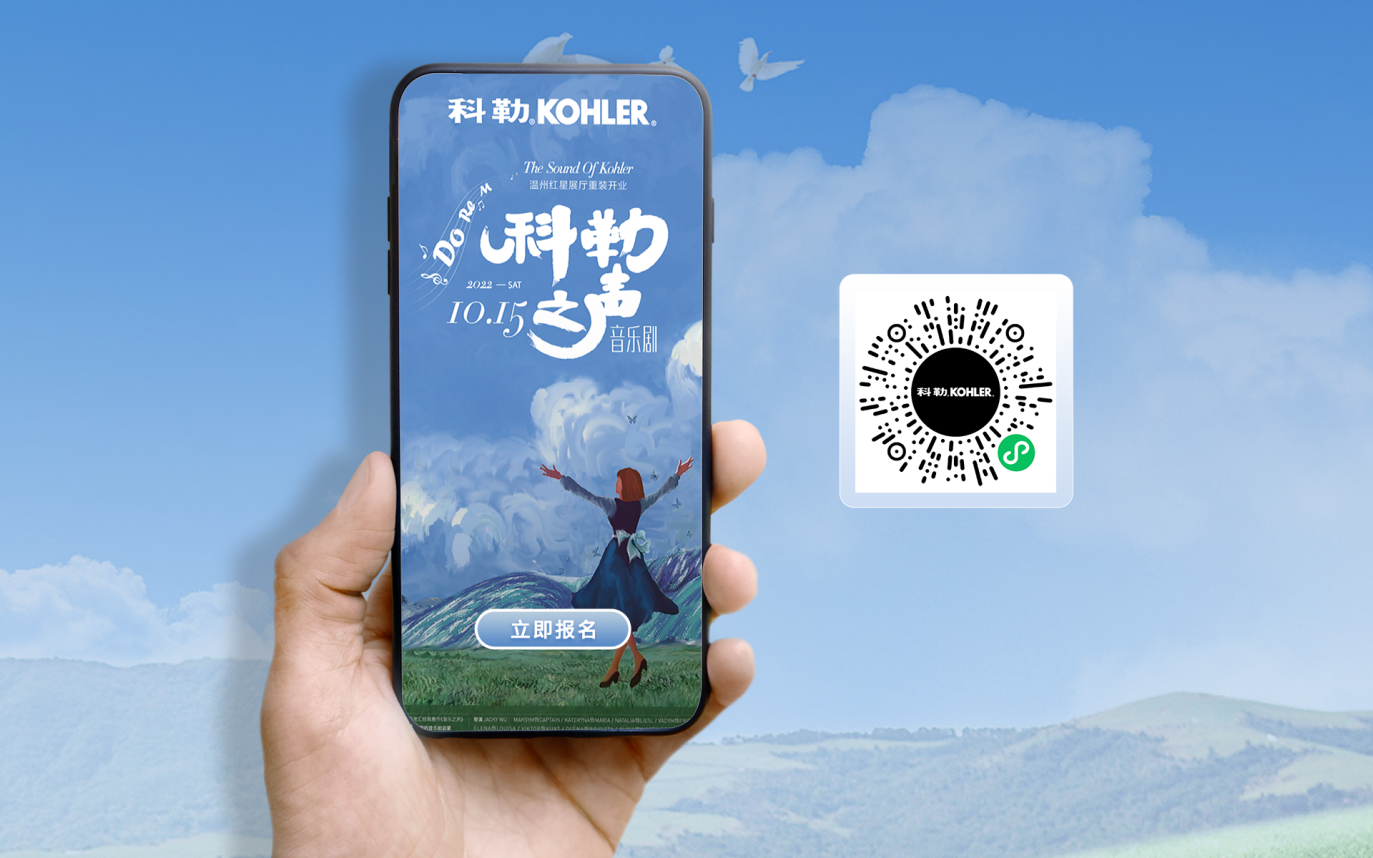 执行过程/媒体表现在与客户充分沟通了需求之后，我们结合客户目标和整体资源，对全年的营销活动和产品功能作出了整体规划。在创意团队和执行团队的紧密配合下，收集用户反馈及运营数据，持续优化营销及产品策略，让产品真正承担起帮助客户将“传递优雅生活”的理念给每一位消费者的责任。营销效果与市场反馈事实证明游戏化、排行榜和激励等策略对于吸引目标群体的效果是显著的，我们全年的运营和执行帮助客户超预期地达成了全年目标。在这个“去肥增瘦”的企业经营大趋势下，我们以实际行动帮助客户做到生意的增长，拓展出未来的生意空间，赢得消费者的信任和满意，这样的目标达成在2022年这样一个特殊的年份是难能可贵的。2022年整体营销效果：全年访问用户：123.6w新增会员数量：40w+有效留资线索：26w+同时也收获了品牌方对我们成绩的高度认可，科勒优选小程序在卫浴行业一直是标杆类的存在，也是品牌方对数字化建设坚定决心下的成果。